Hempfield Church of the BrethrenParent/Guardian Permission for Special Event/ActivityDear Parent/Guardian:	Your son/daughter is encouraged to participate in Hempfield Youth Ministry’s Winter Retreat. This activity will take place under the guidance and supervision of at least two authorized/approved personnel from Hempfield Church of the Brethren. If you child would like to invite a friend, please contact Pastor Josh - the more the merrier! 	Name of event: Winter Retreat	Destination:  Montrose Bible Conference, Montrose, PA	Departure from Hempfield CoB February 18, 2022 at 5:30 pmAdditional: We will meet at the church Friday at 4:30pm, so that we can leave by 5:30pm. 	Return to Hempfield CoB: February 21, 2022 at 3:00 pmAdditional: We will need time to unload trailers and van. Everyone is expected to stay and help . 	Method of Transportation:  15-passenger van(s)	Designated approved adult supervisors:	1. Pastor Josh Fulmer   cell # 717.723.7732	2. Morgan Flick   cell # 717.413.7712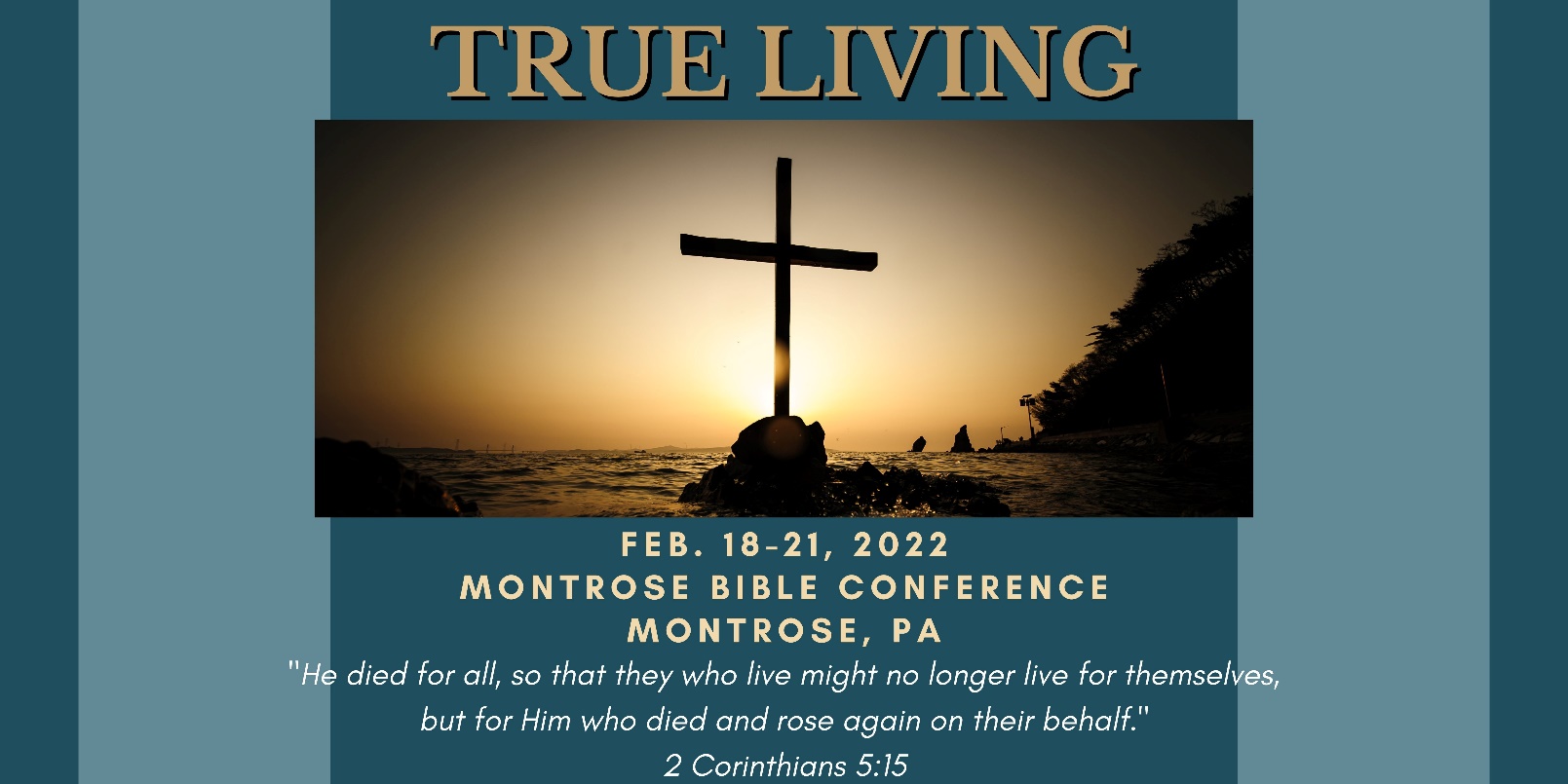 Participant’s Cost:  $10 deposit (due 1/23 w/ form)Additional information/cost: Please bring money for the trips on Friday and Monday.Our theme for this weekend will be “True Living”. See the event flyer for elaboration.What to bring: Warm clothes (including snow clothes), athletic wear, Toiletries (towel, soap, shampoo, toothbrush, tooth paste, washcloth, etc.), Bible, pen, & journal (everyone should have one 😉), Bedding: sheets or sleeping bags, pillows, blanket, and money for stops on our travelsWhat NOT to bring:Weapons of any kind, including pocket knives, Laptops, tablets, gaming consoles/devices, Fireworks or explosives, Drug paraphernalia, Inappropriate attire* Cell Phones are permitted but are only allowed at appropriate times*If you would like your child/children to participate in this event, please sign and return the permission form below by 1/23/2022. As the parent or legal guardian, you remain responsible for any legal responsibility which may result from actions taken by the named child/children.IF YOUR CHILD DOES NOT HAVE REGISTRATION/INFORMATION FORM ON FILE, ONE MUST BE COMPLETED AND GIVEN TO PASTOR JOSH 24 HOURS BEFORE DEPARTURE!TEAR HERE. KEEP ABOVE FOR YOUR INFORMATION._ _ _ _ _ _ _ _ _ _ _ _ _ _ _ _ _ _ _ _ _ _ _ _ _ _ _ _ _ _ _ _ _ _ _ _ _ _ _ _ _ _ _ _ __ _ _ _ _ _ _ Permission Form for Short Term Field Trip/ Retreat Participation** Return this lower Form by January 23, 2022**	I hereby consent to participation by my child/children:(name/names) _________________________________________________________________in HYM Winter Retreat on February 18-21, 2022. I understand that this event will take place away from the church building and that my child/children will be under the supervision of the two authorized/approved adults on the above stated date/dates.  I further consent to the stated conditions on participation in this event, including the method of transportation._________________________    _______________________________      ___________	Print parent/guardian name 	     parent/guardian signature			date